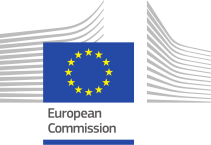 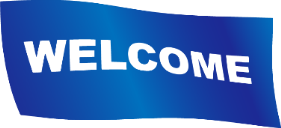 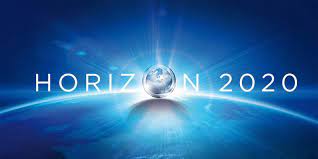 The number of refugees in the world continues to grow from year to year. What seemed to be the absolute peak in 2015 / 2016 turned out to be just an outlook on what Europe has to be prepared for in the times to come. The reception and integration of Third Country Nationals (TCNs) remain a primary societal challenge for many EU countries. The challenge is threefold: (1) assistance of such a high number of people calls for allocation of significant resources; (2) TCNs who come to Europe do not form one homogeneous group; they have diverse educational, cultural, and social backgrounds that are all radically different from the European backgrounds; and (3) TCNs often are required to deal with more complex documentation than migrants from other European Economic Areas. This implies the need for a big effort in personalized communication, education (including language teaching) and cultural and social immersion. Personalization is the key. To address this challenge, the overall objective of WELCOME has been twofold:  A. To facilitate the reception and integration of TCNs through immersive technologies and intelligent conversational agents that act as dedicated personal assistants of TCNs in the contexts of  Registration and orientationLinguistic and societal integrationCoaching in everyday lifeB. To support the work of the administrations and NGOs through intuitive visual analytics-based data analysis technologies targetingKnowledge & data correlationKnowledge & data visualizationDecision supportWELCOME focuses on catering information services to TCNs and administrations / NGOs in three European TCN host countries: Catalonia, Spain; Germany; and Greece. 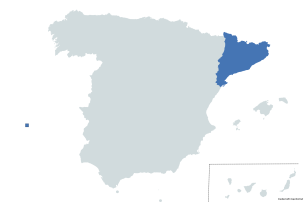 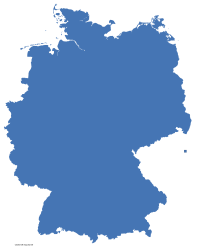 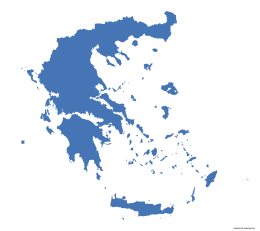 Technologies Co-designThe key of successful technologies in the context of migration is co-design: All involved parties (TCNs, administrations, NGOs, and technical experts) must gather around the table in order to figure out the needs and the technical state of the art, to monitor the progress of the development, and to take corrective actions, if required. The WELCOME Consortium rigorously applied the technology co-design principle, following the following procedure: The result is the successful deployment of a mobile device-based MyWELCOME Application and a VR environment for the TCNs and a decision-support-oriented Visual Analytics Module for the stakeholders for a number of scenarios, matured in the course of the project in three SW development cycles.Delivered WELCOME Technologies The agents in WELCOME are aimed to have embodied multilingual conversation and decision support capabilities in order to address the specific needs of each TCN. They interact with the user in a real or virtual reality environment as well as with each other to interchange information and negotiate the best decision for each individual situation. The personalization of the interaction strategies is realized by considering the profile and the behaviour of the TCN. To ensure maximum adherence to cultural competency and flexibility to adapt to the many different cultural, religious, social and political diversities among TCNs, the design of the behaviour of the WELCOME agents is grounded in a thorough empirical study and co-creation. WELCOME also appreciates the added value of the virtual reality (VR) technologies. Interactive VR technologies have become increasingly prevalent as a means of improving knowledge and skill retention as well as provision of social and cultural values – increasingly in terms of “gamification”, which is growing within the business and training industries. In this context, WELCOME deployed technologies the following technologies in four different research areas:WELCOME furthermore acknowledges that the knowledge (personal data, level of language proficiency, degree of integration, etc.) acquired in personalized interaction with TCNs is essential for asserted decision making of the authorities related to TCN reception and integration as well as of the personnel involved, e.g., in language teaching to TCNs. To this end, WELCOME draws upon visual analytics techniques that form the backbone of decision support services.The following diagram shows the timeline of the Project. Originally planned for 36 months, it has been extended by 3 months due to the COVID-19 pandemic.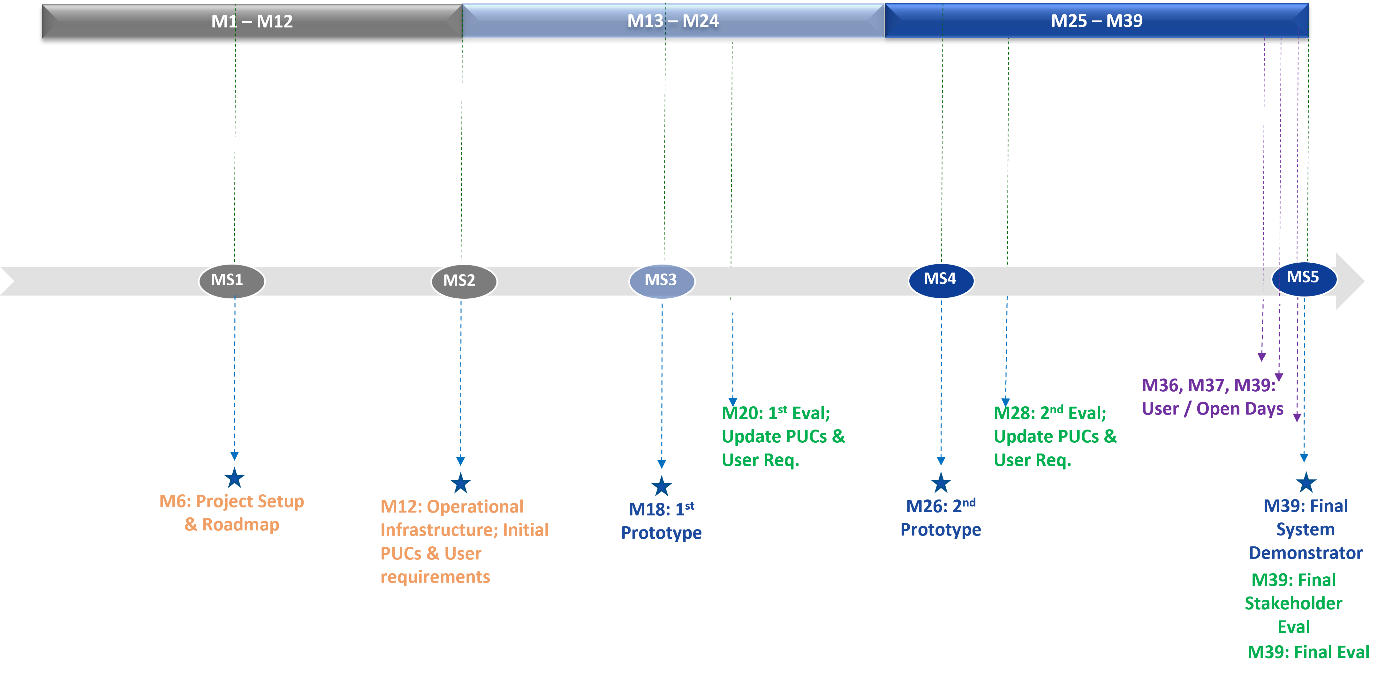 The progress of the Project has been monitored by five Milestones (MSs). MS1 (at Month 6) marked the successful Project setup and the delivery of the Roadmap for the development of the WELCOME Technologies.  MS2 (at Month 12) stands for the realization of the Operational Infrastructure, i.e., the integration of the skeletons of the individual modules in a system architecture, and the initial definition of the User Requirements and of the Pilot Use Cases (PUCs), in the context of which the WELCOME technologies have been evaluated. The following three Milestones (MS3 at Month 18, MS4 at Month 26, and MS5 at Month 39) stand for the completion of the successive prototypes. MS3 and MS4 were followed by extensive assessment trials, in which TCNs and administrations / NGOs have been involved, and which resulted in the update of the PUCs and User Requirements. In the last phase of the Project, User Days have been organized in Athens, Greece and Hamm, Germany and an Open Day in Barcelona, Spain. An additional stakeholder evaluation took place in Month 39 in Thessaloniki, Greece.Project Name	WELCOME: Multiple Intelligent Conversation Agent Services for
 	Reception, Management and Integration of Third Country Nationals in
 	the EUCoordination	Prof. Dr. Leo Wanner, Catalan Institute for Research and Advanced
 	Studies and Pompeu Fabra University, Barcelona, Spain		leo.wanner@upf.eduConsortium	Universitat Pompeu Fabra (upf), Barcelona, Spain		Centre for Research and Technology, Hellas (CERTH), Thessaloniki,
 	Greece		Charles University (CUNI), Prague, Czech Republic		Brno University of Technology (BUT), Brno, Czech Republic		Deutsches Forschungszentrum für Künstliche Intelligenz
 	(DFKI),Saarbrücken, Germany		Sheffield Hallam University (SHU), Sheffield, United Kingdom		EVERIS (EVERIS), Barcelona, Spain		Nurogames GmbH (NUR), Cologne, Germany		Método Estudios Consultores SLU (METODO), Vigo, Spain		Mind Refuge (MR), Geiselbach, Germany 		Kentro Meleton Asfaleias (KEMEA), Athens, GreeceDepartament d’Igualtat i Feminismes, Generalitat de Catalunya (DIFE), Barcelona, Spain			CARITAS Verband Hamm e.V. (CARITAS), Hamm, Germany			PRAKSIS (PRAKSIS), Athens, Greece			iSocial Foundation (IS), Barcelona, SpainFunding Scheme	Horizon 2020 Framework in Research and Innovation (2014 – 2020) Europe in a changing world – Inclusive, innovative and reflective societies, DT-MIGRATION-06-2018-2019: Addressing the challenge of migrant integration through ICT-enabled solutions  Duration	1 February 2020 – 30 April 2023Budget		EC Contribution: 3,995,709.35 €Website	https://www.welcome-h2020.eu/Contact	For further information, contact Leo Wanner (leo.wanner@upf.edu)